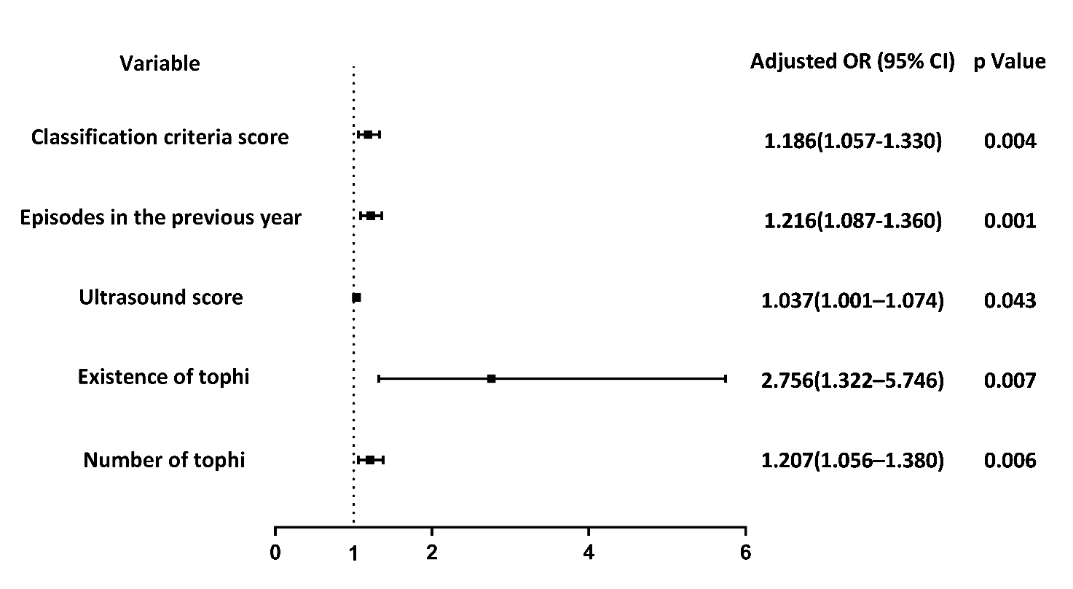 Fig. S1. Forest plot of multivariate logistic regression showing possible risk factors for gout patients with CKD.Table S1. The assignment of ultrasound scoreTable S2. Anatomical distribution of MSUS findings in patients with and without CKDValues are expressed as n (%).Abbreviation: CKD: chronic kidney disease; DCs: double contour sign; MTP: metatarsophalangealTable S3. Comparison of baseline characteristics between patients with and without tophiValues are expressed as mean ± standard deviation, median (IQR) or n (%).*Mann–Whitney U test**Fisher’s exact testAbbreviation: ACEI: angiotensin-converting enzyme inhibitor; ALT: alanine aminotransferase; ARB: angiotensin receptor blockers; AST: aspartate aminotransferase; BMI: body Mass Index; BUN: blood urea nitrogen; CKD: chronic kidney disease; CRP: C-reactive protein; ESR: erythrocyte sedimentation rate; DBP: diastolic blood pressure; GFR: glomerular filtration; IQR: inter quartile range; NSAID: nonsteroidal anti-inflammatory drug; SBP: systolic blood pressure; UACR: urine albumin creatine ratioTable S4. Association between the existence of tophi and renal function declineAbbreviation: CI: confidence interval; DCs: double contour signVariableScoreKnee jointTophus5Synovial fluid2Ankle joint Tophus3Bone erosion7Synovial fluid2Hypertrophy5First MTP jointDouble contour sign2Tophus9Bone erosion4Hypretrophy3Anatomical site and findingsAnatomical site and findingsGout-CKD (n=89)Gout+CKD (n=87)P valueKnee joint, n (%)Knee joint, n (%)Double contour sign56(62.9)57(65.5)0.7190.719Synovial fluid49(55.1)47(54.0)0.8910.891hypertrophy10(11.2)20(23.0)0.0380.038Tophus21(23.6)26(29.9)0.3460.346Bone erosion9(10.1)9(10.3)0.9590.959Ankle joint, n (%) Ankle joint, n (%) Double contour signDouble contour sign47(52.8)54(62.1)0.214Synovial fluidSynovial fluid34(38.2)33(37.9)0.97hypertrophyhypertrophy10(11.2)28(32.2)0.001TophusTophus27(30.3)24(27.6)0.688Bone erosionBone erosion18(20.2)15(17.2)0.612First MTP joint, n (%)First MTP joint, n (%)Double contour signDouble contour sign58(65.2)67(77.0)0.083Synovial fluidSynovial fluid30(33.7)24(27.6)0.379hypertrophyhypertrophy34(38.2)39(45.3)0.338TophusTophus32(36.0)47(59.5)0.016Bone erosionBone erosion39(43.8)49(56.3)0.097VariableTophi (n=76)Tophi (n=76)Non-tophi (n=35)P valueClinical and demographic dataClinical and demographic dataMales, n (%)Males, n (%)74(97.4)33(94.3)0.589**Age, yearsAge, years53.3±13.944.6±15.70.004≥65, n (%)≥65, n (%)17(22.4)4(11.4)0.268BMI, kg/m2 BMI, kg/m2 27.3±3.328.0±3.00.286≥25, n (%)≥25, n (%)59(77.6)29(82.9)0.705Classification criteria scoreClassification criteria score15.8±2.712.2±1.9<0.001Duration of gout, yearsDuration of gout, years7.0(3.0, 10.0)5.0(2.0, 6.5)0.008*Episode in the last yearEpisode in the last year6.5(4.0, 9.0)3.0(2.0, 4.0)<0.001*Gout family history, n (%)Gout family history, n (%)12(15.8)9(25.7)0.327Hypertension, n (%)Hypertension, n (%)43(56.6)13(37.1)0.057SBP, mmHgSBP, mmHg131.9±14.2127.5±9.80.191DBP, mmHgDBP, mmHg79.9±10.081.4±7.80.542ACEI/ARB, n (%)ACEI/ARB, n (%)28(36.8)9(25.7)0.248Calcium channel blockers, n (%)Calcium channel blockers, n (%)16(21.1)6(11.4)0.631β-adrenergic antagonists, n (%)β-adrenergic antagonists, n (%)2(2.6)1(2.9)1**Urate lowering agents, n (%)Urate lowering agents, n (%)0.163**allopurinolallopurinol1 (1.3) 3 (8.6) febuxostatfebuxostat70(92.1) 29 (82.9) benzbromaronebenzbromarone5(6.6) 3 (8.6) Anodyne treatmentAnodyne treatmentColchicine, n (%)Colchicine, n (%)30(39.5)8(22.9)0.134NSAID, n (%)NSAID, n (%)18(23.7)4(11.4)0.212Glucocorticoids, n (%)Glucocorticoids, n (%)0(0.0)1(2.9)0.315**Laboratory resultsLaboratory resultsFasting blood glucose, mmol/LFasting blood glucose, mmol/L5.23±0.575.32±0.560.524Glycosylated hemoglobin, %Glycosylated hemoglobin, %5.74±0.535.72±0.330.848Serum creatine, μmol/LSerum creatine, μmol/L105.8±35.386.0±11.10.002Serum BUN, mmol/LSerum BUN, mmol/L6.59±2.665.06±1.590.002Serum uric acid, μmol/LSerum uric acid, μmol/L481.7±140.8455.5±111.10.334Cystatin C, mg/LCystatin C, mg/L1.24±0.410.94±0.27<0.001Estimated GFR, ml/min/1.73m2Estimated GFR, ml/min/1.73m277.5±27.595.1±19.40.001Dyslipidemia, n (%)Dyslipidemia, n (%)52(73.2)23(76.7)0.912Albumin, g/LAlbumin, g/L44.9±3.846.5±4.30.067ALT, U/LALT, U/L30.4±20.638.9±27.60.077AST, U/LAST, U/L22.8±9.927.3±12.20.042Urine protein, positive (%)Urine protein, positive (%)8(11.3)1(3.1)0.268**Urinary protein quantitation, g/24hUrinary protein quantitation, g/24h0.06(0.033, 0.16)0.05(0.03, 0.07)0.052*UACR, mg/gUACR, mg/g13.35(8.80, 25.71)13.19(6.36, 22.95)0.743*Erythrocyte, *10^12/LErythrocyte, *10^12/L4.68±1.025.07±0.640.078Haemoglobin, g/LHaemoglobin, g/L140.5±19.7148.4±15.00.059ESR, mm/hESR, mm/h23.0(6.5, 34.5)13.0(3.5, 32.0)0.507*CRP, mg/LCRP, mg/L2.95(1.08, 7.42)7.86(2.34, 45.80)0.068*ExposureUnadjusted OR (95%CI)P valueAdjusted OR (95%CI)P valueExistence of tophi3.60 (1.402-9.241)0.0083.56 (1.382-9.176)0.009